市立青梅総合医療センター PET/CT検査予約票患者氏名　　　　　　　　　　　　　様予約日時　　　月　　　日（　）  　　時　　　分＊予約時間の30分前までに1階総合受付へお越しください。●食時制限等について・午前～正午の検査予約の方：朝食はとらないでください。・午後の検査予約の方　　　：検査予約の５時間前までに軽い食事を済ませてください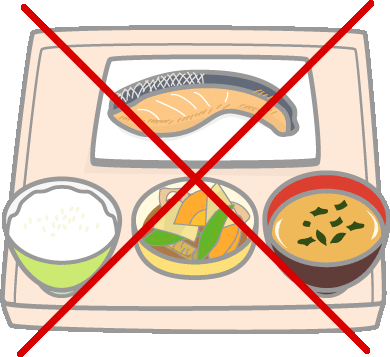 ★予約時間の5時間前からの絶食が必須です。ガム、飴、糖分の入った飲料（缶コーヒー、スポーツドリンク）も禁止です。血糖降下薬、検査当日のインスリン注射、糖類を含んだ薬・点滴も控えてください。＊５時間以内に少量でも食事をしてしまった場合には、検査延期となる可能性があります。●お持ち頂く物について① PET-CT検査予約票　　　　　 ② 紹介状（診療情報提供書）③ 保険証　　　　  　　　  　　 ➃ 市立青梅総合医療センターの診察券（お持ちの方）●検査の流れ　　　　　注射から検査終了まで3時間程度かかります。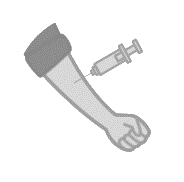 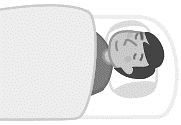 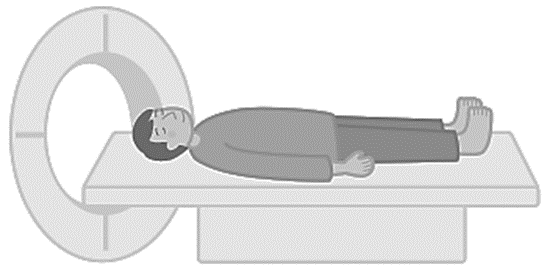 検査薬の投与　　　　水を飲みながら待機室にて1時間安静　　　　　検査（30分）×2回●その他の諸注意検査前日から検査終了まで、激しい運動は避け、会話もできるだけ慎んでください。検査終了後２時間程度は妊産婦や乳幼児との接触を控えてください。検査装置故障や薬剤配送遅延等のトラブルにより、検査を延期させていただくことがあります。予めご了承ください。使用する放射性医薬品は保存ができないため、時間に余裕を持ちお越しください。●費用・キャンセルについて検査費用は3割負担で30,000円程度となります。キャンセルは検査2日前までに下記連絡先へご連絡ください。事前連絡なくキャンセルされた場合は薬の費用40,000円程度を申し受けますのでご承知ください。●当院の放射線検査では、「正当化」を十分に考慮し、「最適化」に努めています・正当化：検査による被ばくの影響（不利益）よりも、身体の状態を確認したり、　　　　　　病気を否定する（利益）方が重要と判断した場合のみ、検査を実施します。・最適化：使用する放射線は、年齢・体重を考慮した上で適切な線量を使用します。　　　　　　使用する放射線量は定期的に調べ、最適に調整しています。●放射線の影響について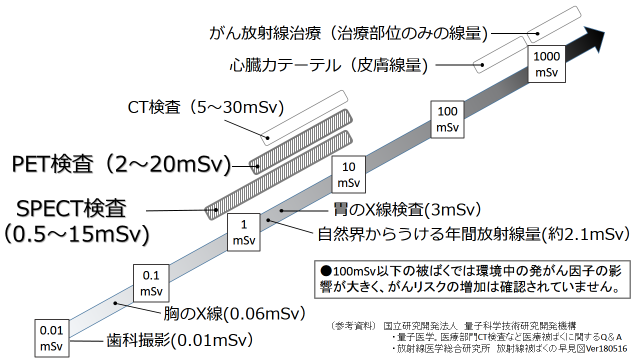 ●連絡先・交通案内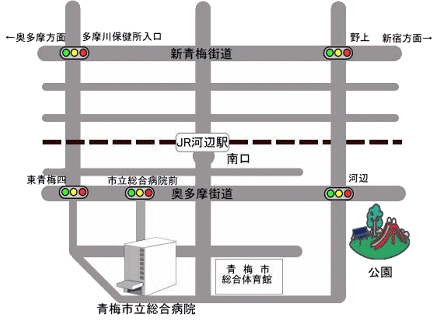 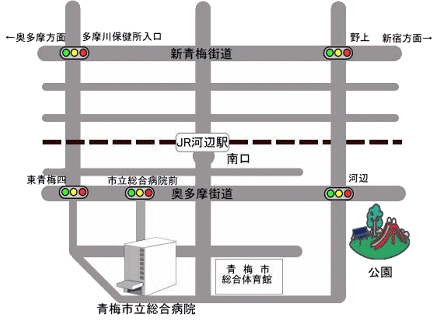 